MATHEMATICS	STAGE 3TEACHING AND LEARNING OVERVIEWTEACHING AND LEARNING EXPERIENCESTERM: WEEK:  4STRAND: STATISTICS AND PROBABILITYSUB-STRAND:  CHANCE 2WORKING MATHEMATICALLY: MA3-1WM MA3-2WM MA3-3WMOUTCOMES:  MA3-19SPOUTCOMES:  MA3-19SPConducts chance experiments and assigns probabilities as values between 0 and 1 to describe their outcomes Conducts chance experiments and assigns probabilities as values between 0 and 1 to describe their outcomes Conducts chance experiments and assigns probabilities as values between 0 and 1 to describe their outcomes CONTENT: CONTENT: Compare observed frequencies across experiments with expected frequencies (ACMSP146)Use the term 'frequency' to describe the number of times a particular outcome occurs in a chance experiment Distinguish between the 'frequency' of an outcome and the 'probability' of an outcome in a chance experiment (Communicating) Compare the expected frequencies of outcomes of chance experiments with observed frequencies, including where the outcomes are not equally likelyRecognise that some random generators have outcomes that are not equally likely and discuss the effect on expected outcomes, eg on this spinner, green is more likely to occur than red or grey or blue (Reasoning)Discuss the 'fairness' of simple games involving chance (Communicating, Reasoning) Explain why observed frequencies of outcomes in chance experiments may differ from expected frequencies Compare observed frequencies across experiments with expected frequencies (ACMSP146)Use the term 'frequency' to describe the number of times a particular outcome occurs in a chance experiment Distinguish between the 'frequency' of an outcome and the 'probability' of an outcome in a chance experiment (Communicating) Compare the expected frequencies of outcomes of chance experiments with observed frequencies, including where the outcomes are not equally likelyRecognise that some random generators have outcomes that are not equally likely and discuss the effect on expected outcomes, eg on this spinner, green is more likely to occur than red or grey or blue (Reasoning)Discuss the 'fairness' of simple games involving chance (Communicating, Reasoning) Explain why observed frequencies of outcomes in chance experiments may differ from expected frequencies Compare observed frequencies across experiments with expected frequencies (ACMSP146)Use the term 'frequency' to describe the number of times a particular outcome occurs in a chance experiment Distinguish between the 'frequency' of an outcome and the 'probability' of an outcome in a chance experiment (Communicating) Compare the expected frequencies of outcomes of chance experiments with observed frequencies, including where the outcomes are not equally likelyRecognise that some random generators have outcomes that are not equally likely and discuss the effect on expected outcomes, eg on this spinner, green is more likely to occur than red or grey or blue (Reasoning)Discuss the 'fairness' of simple games involving chance (Communicating, Reasoning) Explain why observed frequencies of outcomes in chance experiments may differ from expected frequencies ASSESSMENT FOR LEARNING(PRE-ASSESSMENT)ASSESSMENT FOR LEARNING(PRE-ASSESSMENT)Use the circle to make a spinner showing only the colours red, blue, green, yellow and black.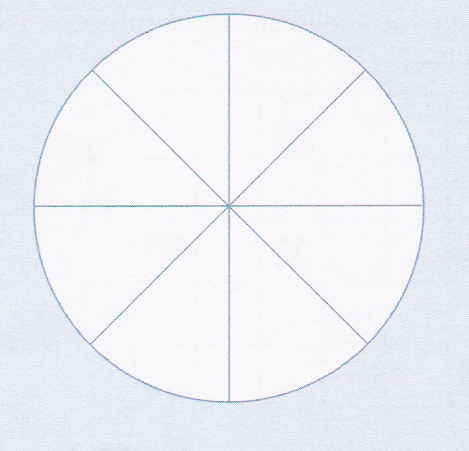 Write down a 'chance' word to describe the likelihood of getting each of the colours on your spinner.RED	____________	          GREEN ____________       BLACK  ____________        BLUE 	____________		YELLOW ____________		Use the circle to make a spinner showing only the colours red, blue, green, yellow and black.Write down a 'chance' word to describe the likelihood of getting each of the colours on your spinner.RED	____________	          GREEN ____________       BLACK  ____________        BLUE 	____________		YELLOW ____________		Use the circle to make a spinner showing only the colours red, blue, green, yellow and black.Write down a 'chance' word to describe the likelihood of getting each of the colours on your spinner.RED	____________	          GREEN ____________       BLACK  ____________        BLUE 	____________		YELLOW ____________		WARM UP / DRILLWARM UP / DRILLWhat is the Probability of ......?Students consider likelihood of outcomes of events.What is the Probability of ......?Students consider likelihood of outcomes of events.What is the Probability of ......?Students consider likelihood of outcomes of events.QUALITY TEACHING ELEMENTSQUALITY TEACHING ELEMENTSINTELLECTUAL QUALITYQUALITY LEARNING ENVIRONMENTSIGNIFICANCEQUALITY TEACHING ELEMENTSQUALITY TEACHING ELEMENTSDeep knowledge Deep understandingProblematic knowledgeHigher-order thinkingMetalanguageSubstantive communicationExplicit quality criteriaEngagementHigh expectationsSocial supportStudents’ self-regulationStudent directionBackground knowledgeCultural knowledgeKnowledge integrationInclusivity ConnectednessNarrativeRESOURCESRESOURCESvirtual dice – number faced. varied shapeshttp://www.bgfl.org/bgfl/custom/resources_ftp/client_ftp/ks1/maths/dice/index.htmmultiple dice. dot facedhttp://www.curriculumbits.com/prodimages/details/maths/mat0005.htmlset of diceClass set of dice, pen,  paper, coinsvirtual dice – number faced. varied shapeshttp://www.bgfl.org/bgfl/custom/resources_ftp/client_ftp/ks1/maths/dice/index.htmmultiple dice. dot facedhttp://www.curriculumbits.com/prodimages/details/maths/mat0005.htmlset of diceClass set of dice, pen,  paper, coinsvirtual dice – number faced. varied shapeshttp://www.bgfl.org/bgfl/custom/resources_ftp/client_ftp/ks1/maths/dice/index.htmmultiple dice. dot facedhttp://www.curriculumbits.com/prodimages/details/maths/mat0005.htmlset of diceClass set of dice, pen,  paper, coinsWHOLE CLASS INSTRUCTION MODELLED ACTIVITIESGUIDED & INDEPENDENT ACTIVITIESGUIDED & INDEPENDENT ACTIVITIESDefine the term ‘Probability’ -Probability is the chance that something will happen - how likely it is that some event will happen.Review - List a set of real-life happenings and discuss the probability of them happening in terms of certain, likely, unlikely, impossible.Look at the probability of rolling a certain number on a dice. Discuss the evenness of any number being possible. Introduce the term ‘frequency’. Frequency is how often something occurs in a data setWhat were the frequencies of the experiment? Were they expected? Did they prove or disprove the expected probabilities?Using data from dice experiment combine tallies across the class. Compare frequencies of larger sample. Were results closer to expected probabilities? Discuss importance of size of sample group.List games played involving an element of chance. Is the probability of winning even for all players. Divide list into like chance of winning. What kind of games don’t have even chance of success?LEARNING SEQUENCES2 or Early S3Compare the likelihood of obtaining particular outcomes in a simple chance experiment,  eg for a collection of 7 red, 13 blue and 10 yellow marbles, name blue as being the colour most likely to be drawn out and recognise that it is impossible to draw out a green marble.Define the term ‘Probability’ -Probability is the chance that something will happen - how likely it is that some event will happen.Review - List a set of real-life happenings and discuss the probability of them happening in terms of certain, likely, unlikely, impossible.Look at the probability of rolling a certain number on a dice. Discuss the evenness of any number being possible. Introduce the term ‘frequency’. Frequency is how often something occurs in a data setWhat were the frequencies of the experiment? Were they expected? Did they prove or disprove the expected probabilities?Using data from dice experiment combine tallies across the class. Compare frequencies of larger sample. Were results closer to expected probabilities? Discuss importance of size of sample group.List games played involving an element of chance. Is the probability of winning even for all players. Divide list into like chance of winning. What kind of games don’t have even chance of success?LEARNING SEQUENCES3In pairs roll the dice 50 times and tally results. Discuss outcomes (can also graph results). Pose the question: what is the probability that a number less than 5 will be rolled? Redo the experiment and discuss and compare results.Question: How fair were the results in each of the experiments?Using data from dice experiment combine tallies across the class. Compare frequencies of larger sample. Were results closer to expected probabilities? Discuss importance of size of sample group.Design a Chance GameThe teacher tells the story: ‘Two students decide to invent an addition dice game, where they are sure to win. Before they invent the game they decide to determine the odds. Students roll two dice 20 times. They add the numbers shown on the two dice, tally the results and record the chance of each answer occurring eg 6 occurred 3 out of 20 times.’Possible questions include: Do all totals have an equal chance of being rolled? How could you change the likelihood of certain totals occurring?Investigation: Students invent a game using two dice of their own design where they have a greater chance of winning. They explain and discuss the approach taken in inventing their game.Variation: Students invent a multiplication or division dice game where they have a greater chance of winning.Assessment Activity- Counter probability.  Explain your answer. Work in a small group. If you place 2 red counters, 2 blue counters and 2 green counters in a bag, what are the possible outcomes if you remove 2 counters without looking? Show the possibilities as a table or list. If you take 3 counters from the bag, what is the probability of one of them being blue?  Show the probability on the number line –   0 -1   using decimals. If you take 1 counter from the bag, what is the probability of it being blue? Show the probability on the number line –   0 -1   using decimals. If you add 3 blue counters and a brown counter to the bag, what is the probability of taking a brown counter from the bag?Define the term ‘Probability’ -Probability is the chance that something will happen - how likely it is that some event will happen.Review - List a set of real-life happenings and discuss the probability of them happening in terms of certain, likely, unlikely, impossible.Look at the probability of rolling a certain number on a dice. Discuss the evenness of any number being possible. Introduce the term ‘frequency’. Frequency is how often something occurs in a data setWhat were the frequencies of the experiment? Were they expected? Did they prove or disprove the expected probabilities?Using data from dice experiment combine tallies across the class. Compare frequencies of larger sample. Were results closer to expected probabilities? Discuss importance of size of sample group.List games played involving an element of chance. Is the probability of winning even for all players. Divide list into like chance of winning. What kind of games don’t have even chance of success?LEARNING SEQUENCEExtension Early S4Students will represent probabilities of simple and compound events MA4-21SPDescribe single-step chance experiments in which the outcomes are not equally likely, eg the outcomes for a single roll of a die with six faces labelled 1, 2, 3, 4, 4, 4 are not equally likely since the outcome '4' is three times more likely to occur than any other outcome (Communicating, Reasoning) 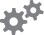 Design a spinner, given the relationships between the likelihood of each outcome, eg design a spinner with three colours, red, white and blue, so that red is twice as likely to occur as blue, and blue is three times more likely to occur than white (Problem Solving) Define the term ‘Probability’ -Probability is the chance that something will happen - how likely it is that some event will happen.Review - List a set of real-life happenings and discuss the probability of them happening in terms of certain, likely, unlikely, impossible.Look at the probability of rolling a certain number on a dice. Discuss the evenness of any number being possible. Introduce the term ‘frequency’. Frequency is how often something occurs in a data setWhat were the frequencies of the experiment? Were they expected? Did they prove or disprove the expected probabilities?Using data from dice experiment combine tallies across the class. Compare frequencies of larger sample. Were results closer to expected probabilities? Discuss importance of size of sample group.List games played involving an element of chance. Is the probability of winning even for all players. Divide list into like chance of winning. What kind of games don’t have even chance of success?EVALUATION & REFLECTIONStudent Engagement:                                                                Resources:Achievement of Outcomes:                                                      Follow-up: